Муниципальное бюджетное дошкольное образовательное учреждениедетский сад комбинированного вида №22 «Улыбка»х. Красный Пахарь Минераловодского районаДОПОЛНИТЕЛЬНАЯ ОБЩЕОБРАЗОВАТЕЛЬНАЯ ОБЩЕРАЗВИВАЮЩАЯ ПРОГРАММАестественнонаучной направленности«Увлекательные счётные палочки»	(название программы)	Уровень программы: _базовый___________(ознакомительный, базовый, углубленный)Возрастная категория: от 4 до 5 летСостав группы: 20 детей                         (количество учащихся)Срок реализации:  1 год(а)х. Красный Пахарь2022 год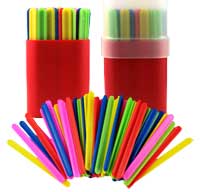 1. Пояснительная записка.Обоснованность актуальности, необходимости разработки ДОП в рамках данной направленности соответствует следующим направлениям:  - современным тенденциям развития дополнительного образования.Актуальность проблемыОкружающий мир сегодня переполнен условными знаками и символами. Такие педагоги и психологи   как Л.А. Венгер, М.В. Крулехт, Л.А. Парамонова, О.В. Дыбина и др.  доказала,  что чем более развита символическая функция сознания ребенка, тем богаче для осмысления и познания становится окружающий мир.  Человеку сегодня,  для активного участия в жизни общества, осуществления себя как личности необходимо постоянно проявлять свою творческую активность, обнаруживать и развивать свои индивидуальные способности, непрерывно самосовершенствоваться.Дошкольное воспитание строится на личностно-ориентированной модели, основанной на бережном и чутком отношении к ребенку и его развитию. Следовательно, обучение должно носить индивидуально – дифференцированный характер.Современный окружающий ребенка мир носит постоянно изменяющийся, динамический характер. Система образования должна способствовать тому, чтобы ребенок получил такие знания, умения и навыки, которые позволили бы ему успешно адаптироваться к новым условиям социума.Современные требования с учетом федерального государственного образовательного стандарта дошкольного образования к развивающему обучению в период дошкольного детства диктуют необходимость создания новых форм игровой деятельности, при которой сохранялись бы элементы познавательного, учебного и игрового общения.Формирование и развитие математических представлений у дошкольников является основой интеллектуального развития детей, способствует общему умственному воспитанию дошкольника. Для реализации данных задач, мною была разработана программа  кружка «Увлекательные счетные палочки». Кружок дает возможность развивать познавательную активность, интерес к математике, развивать логическое мышление, творческое воображение. Особенность этой программы заключается в том, что данная деятельность представляет систему увлекательных игр и упражнений.Задачи на смекалку, головоломки, занимательные игры вызывают у ребят большой интерес. Дети могут, не отвлекаясь, подолгу упражняться в преобразовании фигур, перекладывая палочки по заданному образцу, по собственному замыслу. В таких занятиях формируются важные качества личности ребенка: самостоятельность, наблюдательность, находчивость, сообразительность, вырабатывается усидчивость, развиваются конструктивные умения. Игры со счётными палочками называют задачами на смекалку геометрического характера, так как в ходе, решения, как правило, идёт трансфигурация, преобразование одних фигур в другие, а не только изменение их количества. В дошкольном возрасте используются самые простые головоломки. Необходимо иметь наборы обычных счётных палочек, чтобы составить и них наглядные задачи - головоломки. В ходе решения каждой новой задачи ребёнок включается в активную умственную деятельность, стремясь достичь конечной цели – видоизменить или построить пространственную фигуру. Это является хорошим средством воспитания у детей дошкольного возраста интереса к математике, к логике и доказательности суждений, желания проявлять умственное напряжение, сосредотачивать внимание на проблеме.В ходе решения задач на смекалку, головоломок дети учатся планировать свои действия, обдумывать их, искать ответ, догадываться о результате, проявляя при этом творчество. Такая работа активизирует мыслительную деятельность ребенка, развивает у него качества, необходимые для профессионального мастерства, в какой бы сфере потом он ни трудился.В системе образования детей дошкольного возраста появились новые игры и развлечения. Дети легко осваивают информационно - коммуникативные средства, и традиционными наглядными средствами их уже сложно удивить. Развитие образовательного процесса идет по многим направлениям, затрагивая главным образом формирование личностных качеств дошкольника. Результатом образовательной деятельности ДОУ ныне считается не сумма знаний, умений и навыков, а приобретаемые ребенком личностные качества: любознательность, активность, самостоятельность, ответственность и воспитанность.Программа по дополнительному образованию «Увлекательные счетные палочки» способствует  интеллектуально – речевому развитию детей младшего дошкольного возраста. Игры – занятия с палочками позволяют ребенку овладеть способами действий, необходимых для возникновения у детей элементарных математических представлений, развивают творческие способности, воображение, фантазию, способность к моделированию и конструированию, развивают логическое мышление, внимание, память, воспитывают самостоятельность, инициативу, настойчивость в достижении цели.Так же благодаря этой  программе   у детей развиваются все психические процессы, мыслительные операции (умение  сравнивать, анализировать, систематизировать, классифицировать, обобщать, делать выводы, умозаключения). Обоснованность новизны, отличительных особенностей ДОП от существующих в рамках данной направленности (особенность идеи, технологии, методов и средств обучения).Обоснованность цели (цель связана с названием ДОП, отражает ее основную направленность и желаемый достижимый конечный результат; целью не является подготовка к государственной итоговой аттестации, достижение предметных результатов, характерных для общего образования), п. 3 приказа Министерства просвещения РФ от 9.11.2018 г. № 196. Широко известные всем счетные палочки оказываются не только счетным материалом. С их помощью можно в доступной пониманию ребенка форме познакомить его с началами геометрии, с понятием «симметрия»; развивать пространственное воображение. Головоломки со счетными палочками воспитывают интерес к математике, желание проявлять умственное напряжение, сосредотачивать внимание на проблеме, а так же развивают логику   мыслей, рассуждений и действий.В обучении дошкольников нестандартная задача, целенаправленно и к месту использованная, выступает в роли проблемной. Здесь налицо поиск хода решения с выдвижением гипотезы, проверкой ее, опровержением неправильного направления поиска, нахождением способов доказательства верного решения.Но прежде чем научить детей решать логические задачи необходимо проводить с ними подготовительные упражнения. Это могут быть задания на выкладывание различных геометрических фигур из счетных палочек. Обязательно с ребенком нужно проводить анализ построенных фигур по следующему плану: сравните и скажите, чем отличаются и чем похожи фигуры; докажите, что фигура составлена правильно.Игры – занятия со счётными  палочками помогут ребенку овладеть способами действий, необходимых для возникновения у детей элементарных математических представлений, а также развивают творческие способности, воображение, фантазию, способность к моделированию и конструированию, развивают логическое мышление, внимание, память, воспитывают самостоятельность, инициативу, настойчивость в достижении цели.На практике эти задачи реализуются мной через организацию деятельности кружка «Увлекательные счетные палочки». В рамках кружковой деятельности дети не ограничены в возможностях выражать в играх свои мысли, чувства, настроение. Использование игровых методов и приемов, сюжетов, сказочных персонажей, схем вызывает постоянный интерес к игре с палочками. Деятельность кружка не носит форму «изучения и обучения», а превращается в творческий процесс педагога и детей. Все темы, входящие в программу, изменяются по принципу постепенного усложнения материала.Основная идея- выкладывая изображения из палочек, ребенок учится анализу и синтезу: исследует образец и придумывает собственную оригинальную конструкцию, анализирует промежуточные варианты, исправляет ошибки и погрешности. Так, тренировка в создании простых и сложных конструкций становится стимулом развития мышления ребенка.Данная методика конструирования – это складывание из счетных палочек объекта поверх рисунка-основы. Игровая ситуация с простым сюжетом и нарисованная подсказка позволяют привлечь внимание ребенка и удержать его.Результат конструирования малыша выглядит очень эффектно и наглядно.В основе каждого занятия практики лежит сюжет, который предлагается детям. В соответствии с этим сюжетом дети совместно с воспитателем выкладывают палочки.Игры – занятия с палочками позволяют ребенку овладеть способами действий, необходимых для возникновения у детей элементарных математических представлений, а также развивают творческие способности, воображение, фантазию, способность к моделированию и конструированию, развивают логическое мышление, внимание, память, воспитывают самостоятельность, инициативу, настойчивость в достижении цели. На практике эти задачи реализуются через организацию деятельности кружка. В рамках кружковой деятельности дети не ограничены в возможностях выражать в играх свои мысли, чувства, настроение. Использование игровых методов и приемов, сюжетов, сказочных персонажей, схем вызывает постоянный интерес к игре с палочками. Деятельность кружка не носит форму «изучения и обучения», а превращается в творческий процесс педагога и детей. Все темы, входящие в программу, изменяются по принципу постепенного усложнения материала.Наличие сформулированных задач:  - позволяющих проследить пути достижения цели;  - соответствующих возрасту обучающихся и срокам реализации программы;  - предусматривающих достижение предполагаемого результата. Ребенок по своей природе исследователь, экспериментатор. Его «почему? как? где?» порой ставят в тупик неискушенных взрослых. Существует множество способов предоставить детям возможность самостоятельно открыть причину происходящего, докопаться до истины, понять принцип, логику решения поставленной задачи и действовать в соответствии с предложенной ситуацией.Удовлетворять естественные потребности ребят в познании и изучении окружающего мира, их неуемную любознательность помогут игры-исследования.Актуальность проблемыСовременный окружающий ребенка мир носит постоянно изменяющийся, динамический характер. Система образования должна способствовать тому, чтобы ребенок получил такие знания, умения и навыки, которые позволили бы ему успешно адаптироваться к новым условиям социума.Современные требования с учетом федерального государственного образовательного стандарта дошкольного образования к развивающему обучению в период дошкольного детства диктуют необходимость создания новых форм игровой деятельности, при которой сохранялись бы элементы познавательного, учебного и игрового общения.Исходя целей и задач ФГОС я разработала свою программу которая позволит раскрыть новые возможности дошкольников.Формирование и развитие математических представлений у дошкольников является основой интеллектуального развития детей, способствует общему умственному воспитанию дошкольника. Для реализации данного проекта мною была организована работа кружка «Увлекательные счетные палочки». Кружок дает возможность развивать познавательную активность, интерес к математике, развивать логическое мышление, творческое воображение. Особенность этой работы заключается в том, что данная деятельность представляет систему увлекательных игр и упражнений.Гипотеза:Приступая к проведению кружка, я исходила из предположения о том, что ведущими условиями интеллектуального развития младших дошкольников в процессе формирования первичных математических представлений являются:наличие четко обоснованных целей и содержания образовательного процесса, направленных на интеллектуальное развитие дошкольников в процессе формирования первичных математических представлений;- учет особенностей детей в процессе формирования математических представлений;- систематичность работы путем активизации игр и игровых приемов, вызывающих интерес детей к занятиям;Цель кружка:интеллектуальное развитие детей дошкольного возраста, развитие математических способностей, логического мышления, творческого воображения посредством внедрения дидактического материала "Счётные палочки".Задачи кружка:- Вызвать интерес к игре со счётными  палочками  и желание действовать с ними.- Способствовать формированию элементарных математических и пространственных представлений.- Создавать условия для сенсорного развития, развития логического мышления, внимания, памяти и речи.- Воспитывать самостоятельность, инициативу, настойчивость в достижении цели.- Воспитывать эмоционально – положительное отношение к сверстникам в игре.Цель программы кружка: Формировать математическое, логическое  и пространственное мышление; развивать творческое воображение,  речь и мелкую моторику; воспитывать настойчивость, волю, усидчивость, целеустремленность через обучение детей конструировать из счетных палочек по заданной схеме.Задачи программы:Развитие основных мыслительных операций (сравнение, классификация).Развитие познавательных процессов восприятия памяти, внимания, воображения.Развитие творческих способностей.Развитие мелкой моторики и зрительно – двигательной координации.Развитие математических способностей и склонностей.Дать детям возможность почувствовать радость познания, радость от полученных новых знаний через логические игры.Усвоение элементарных навыков алгоритмической культуры мышления.Закрепление знаний, полученных в ходе непосредственно образовательной деятельности.Методическое обеспечение.Нетрадиционные техники:Выкладывание фигур из счётных палочек.  Используемые материалы 1.Счетные палочки. 2. Схемы для работы. Перечень материально- технического обеспечения:Для игровых занятий необходимо иметь:-  Наборы «Палочки счетные»- Схемы  для накладывания палочек при составлении трудных иллюстраций;- Дидактические игры.Виды деятельности дошкольников Игровая, продуктивная, познавательная.Конечный результат Дети умеют самостоятельно выкладывать из счётных палочек изображения: заборчик, треугольник, квадрат, домик, елочка.Характеристика обучающихся по программе: - учёт возрастных, гендерных, индивидуально-психологических, физических и иных особенностей и состояний учащихся.       2.2. Календарный учебный графикОбразовательная деятельность организуется с сентября по  май (в течении учебного года). Проводится один раз в неделю во вторую половину дня. Продолжительность занятия для детей (4-5лет)- 20 мин., Входной контроль осуществляется в начале учебного года (сентябрь) и в конце (май)2.3. Календарно-тематическое планированиеСроки реализации программы: - заявлена продолжительность образовательного процесса (в годах, учебных часах) в целом и каждого этапа (блока, модуля) в отдельности; - определено и обосновано разделение содержания программы на этапы (блоки, модули, разделы, темы); - запланированный срок реализации программы (разделов, блоков, модулей) реален для достижения заявленных результатов.Формы обучения и режим занятий: - режим занятий соответствует СанПин 2.4.3648-20 «Санитарно-эпидемиологические требования к организациям воспитания и обучения, отдыха и оздоровления детей и молодежи»; - описаны формы обучения применительно к данной программе.Ожидаемые результаты сформулированы с учетом цели и задач программы как требования к знаниям и умениям, приобретаемым в процессе занятий, компетенции и личностные качества, которые могут быть сформированы и развиты у детей в результате занятий. Отсутствуют ссылки на федеральные государственные образовательные стандарты и федеральные государственные требования.Краткое описание содержания КОПДиагностическая карта уровня развития детей по кружковой деятельности «Увлекательные счётные палочки»УСЛОВНЫЕ ОБОЗНАЧЕНИЯ: высокий, средний, низкий.Критерии оценки уровня усвоения программного материалаВЫСОКИЙ УРОВЕНЬ: Ребенок активно взаимодействует со взрослым, самостоятельно выделяет и называет цвет, форму палочек, группирует и соотносит их по выделенным свойствам. Определяет количественные отношения. Ребенок проявляет активный интерес к играм со счетными палочками. Правильно отвечает на поставленные вопросы. Умеет пользоваться речью как средством коммуникативного общения, инициативен, активен. С удовольствием слушает художественную литературу, рассматривает иллюстрации. Ребенок свободно ориентируется в предметном окружении.СРЕДНИЙ УРОВЕНЬ: Ребенок повторяет за взрослым названия формы, не совсем точно называет цвета палочек. Объединяет их одинакового цвета, формы. Активный словарь ребёнка менее 1000 слов. Ребёнок отвечает на поставленные вопросы с небольшой помощью педагога. По необходимости пользуется речью как средством общения. Ребенок с незначительной помощью взрослого свободно ориентируется в предметном окружении.НИЗКИЙ УРОВЕНЬ: Ребенок не проявляет явного интереса к играм с палочками. Ребенок воспринимает различия палочек по цвету, количеству, размерные отношения лишь в совместной со взрослым игре. Ребёнок понимает обращенную к нему речь, но его речь невнятна, однообразна, бедна по содержанию. Ребёнок с трудом отвечает на поставленные вопросы, чаще всего прибегает к помощи педагога, к жестам. Редко пользуется речью как средством общения. Ребенок с незначительной помощью взрослого свободно ориентируется в предметном окружении .Принята на заседании педагогического советаот «___» _________ 2022годаПротокол № ____УТВЕРЖДАЮЗаведующая МБДОУ №22«Улыбка»___________ / Кислицина Т.М.«___» _________ 2022годаМ.П.                   Автор-составитель:                   Соборова А.А.,                    воспитатель                   (ФИО и должность)Название программысентябрьоктябрьноябрьдекабрьянварьфевральмартапрельмай«Увлекательные счетные палочки»4  44434444Месяц, количество недельНазвание темыДидактическая задачаСентябрь1-21.Знакомство с палочками Кюизенера. Дидактическая сказка « Царство разноцветных палочек2. « Строим дорожку»Знакомство с дидактическим материалом и правилами его использования.Знакомство с розовым цветом.Формировать умение  сравнения палочек по ширине, учить пользоваться словами широкий -узкий, одинаковые по ширине.3-41. « Чудесный мешочек»2. « Поезд»Различение и называние цвета палочек.  Сравнение палочек по длине. Знакомство с голубым цветом.Развитие комбинаторных способностей, приобщение детей к моделированию. Способствование развитию речи.Заучивание стихотворения « Мишка»Октябрь1-21. « Вверх – вниз»2. «Волшебные дорожки» Игра: «По синей дорожке спешит сороконожка».  Выкладывание палочек по нарастающей и убывающей, сравнение по высоте. Знакомство с фиолетовым цветом.Знакомство с дидактическим материалом и правилом его использования. Учить различать и показывать цвет палочек (синий). Умение работать со схемой, накладывание палочек на изображение.3-43. Игра: «По красной дорожке друзья идут к Антошке».4. Игра: «На желтой дорожке угадай, чьи ножки?». Учить различать и показывать цвет палочек (красный). Умение работать со схемой, накладывание палочек на изображение.Учить различать и показывать цвет палочек (желтый).Ноябрь1-21. Игра «На разноцветной дорожке кошки меряют сапожки» 2. Игра с палочками «Для нашей мамы кошки поем мы на дорожке» Обогатить словарь ребенка словом «разноцветные палочки».Развитие наблюдательности (рассмотрим маму-кошку) и внимания (веселые котята или грустные).3-43. Игра «На лесной дорожке зайчики-трусишки: шапки одинаковы разные штанишки».4  «Разложи по цвету».  Обогатить словарь ребенка словами «одинаковые палочки», «разные палочки», учить сравнивать по длине палочки розовую и голубую, какая длиннее, какая короче.Закреплять знание эталонов цвета и их название. Упражнять в классификации предметов по цвету. Развивать представления детей о признаках палочек (палочки одинакового цвета имеют одинаковую длину). Развивать логическое мышление, память. Развивать умение согласовывать свои действия со сверстниками. Развивать речь.Декабрь1-21.Игра №7 «Разноцветные зайчата» 12.Игровое упражнение «Найди все такие палочки, как эта по цвету и длине».Учить ориентироваться на плоскости листа, закрепить умение группировать фигуры по двум признакам: цвету и форме.Закрепить умение группировать палочки по двум признакам: цвету и длине.3-43. Д.и: «Ёлка».4. . Игровое упражнение «Лесенка» Упражнять детей в определении длины предмета, используя приём наложения; закреплять умение пользоваться словами: длиннее – короче, самая короткая; развивать представления об эталонах цвета. Учить выкладывать палочки в определенной последовательности. Совершенствовать умения сравнивать палочки, пользоваться словами много, поровну, столько- сколько. Развивать внимание, мышление детейЯнварь   2.2. Игра «Разноцветные коврики»Продолжить работу по обогащению словаря ребенка словом «разноцветные палочки»34.3. Игра «Вот козлят считает мама: рожек много деток мало».4. Игра «Надоело колобку лежать, он и покатился» .Формировать представление о счете, умение ориентироваться на плоскости.Формировать умение сравнивать палочки по количеству и величине, умение накладывать палочки на изображение.Февраль1.2.Игра «Катится колобок по дороге, а навстречу ему заяц». Игра «Катится колобок по тропинке в лесу, а навстречу ему серый волк…» .формировать умение работать со схемой, напомнить название и героев сказки.формировать умение накладывать палочки на изображение, закрепить название и героев сказки. 3.Игра «Катится колобок по лесу, а навстречу ему медведь идет…».Упражнять в различении и названии цвета палочек. Развивать умение работать со схемой, накладывать палочки на их изображения. Развивать умение ориентироваться в пространстве.4.Игра «Катится колобок, а навстречу ему лиса…» Закрепить эталоны цвета и их название,  длины. Упражнять в различении цветов. Развивать память, внимание.  формировать умение работать со схемой, закрепить название и героев сказки.Март1.Игра «Закрывай скорей окошки- ты спасешь мышей от кошки» ЗУчить группировать палочки по двум признакам: цвет и размер, обогатить словарь ребенка словами «большой», «поменьше», «самый маленький».2.         Игра «Угадай, чей домик?»  Закрепить названия основных цветов, развивать умение группировать, классифицировать палочки (полоски) по цвету. Развивать речь детей (использовать в речи слова: «одинаковые», «такая же», «тоже красная» и т. д.)- Развивать внимание, память, мышление.3.  Игра №8 «Разноцветные домики» Учить ориентироваться на плоскости листа, закрепить умение группировать фигуры по двум признакам: цвету и форме.4.Игра «Цветочные полянки» (работа в парах) - Формировать представление о счете, закрепить умение группировать фигуры по размеру.Развивать воображение, мышление детей.Апрель1. Игра «Яблоко» Продолжить работу по формированию умения работать со схемой, накладывать палочки на их изображение. Заучивание четверостишия.2.Игра «Собачья семейка» .Упражнять в различении и названии цвета палочек. Развивать умение работать со схемой, накладывать палочки на их изображения. Развивать умение ориентироваться в пространстве.3. «Улитка на солнышке» Продолжать работу по формированию умения работать со схемой, накладывать палочки на их изображение.4.Игра «Домик с забором» Развивать представление о высоте палочек. Развивать умение сравнивать и сопоставлять предметы по высоте. Закреплять понятия «высокий», «низкий». Упражнять в различении цвета, размера. Способствовать развитию речи.Май1. Игра «Птичий двор» Формировать умение работать со схемой, накладывая палочки на изображение, составлять рассказы по сюжетным картинкам.2.Игра «Аквариум» Продолжить работу по формированию умения работать со схемой, накладывая палочки на изображение, составлять рассказы по сюжетным картинкам.3.Игра «Забор» Развивать представление о высоте палочек. Развивать умение сравнивать и сопоставлять предметы по высоте. Закреплять понятия «высокий», «низкий». Упражнять в различении цвета, размера. Способствовать развитию речи.4.Игра «Цветик - семицветик» Совершенствовать умение сравнивать по длине,  результаты сравнения обозначать словами длинный короткий, длиннее -короче, одинаковы по длине. Развивать внимание, мышление.ЗадачиДеятельность педагогаДеятельность детейПланируемый результат 1 занятие «Знакомство со счетными палочками. Строим заборчик»1 занятие «Знакомство со счетными палочками. Строим заборчик»1 занятие «Знакомство со счетными палочками. Строим заборчик»1 занятие «Знакомство со счетными палочками. Строим заборчик»Познакомить детей со счетными палочками, закрепить цвета. Учить детей конструировать из палочек забор.Рассматривание счетных палочек, проговаривают каким цветом палочки.Обсуждают, что можно из палочек сделать.Рассматривание забора «Сад забором оградили, чтоб деревья дольше жили».Из чего строят заборы?Раскладываем палочки по цвету. Выкладываем забор из одного цвета.Дети знакомятся со счетными палочками, рассуждают, что  можно из палочек сделать.Дети рассматривают заборы, проговаривают чего сделан.Дети раскладывают палочки по цвету и выкладывают забор по образцу и по схеме.Выполненный забор из палочек.2 занятие «Треугольник и квадрат»2 занятие «Треугольник и квадрат»2 занятие «Треугольник и квадрат»2 занятие «Треугольник и квадрат»Учить детей составлять геометрические фигуры: треугольник и квадрат из определенного количества палочек.Рассматривание треугольника. Посчитать и назвать сколько углов и сторон. «У треугольника три стороны, они могут быть разной длины».Выяснить сколько углов и сторон у квадрата. « Четыре палочки сложили и  квадратик получили».Воспитатель предлагает детям выложить по схеме квадрат и треугольник.Дети рассматривают треугольник и квадрат, проговаривают вместе с педагогом,  сколько углов и сторон у треугольника и квадрата.Дети выкладывают по образцу и по схеме.Выложенные треугольник и квадрат из счетных палочек.3 занятие «Елочка»3 занятие «Елочка»3 занятие «Елочка»3 занятие «Елочка»Учить детей конструировать елочку из треугольников и палочек. Расширять представление об окружающем мире.Педагог загадывает загадку:«Ее всегда в лесу найдешь. Пойдем гулять и встретим, стоит колючая, как еж. Зимою в платье летнем».Рассматривание елочки. На какую геометрическую фигуру она похожа?Педагог предлагает вначале построить елочку из треугольников, а затем из палочек по образцу.Дети отгадывают загадку.Рассматривают елочку.Дети выкладывают елочку по схеме.Выполненная елочка из треугольников и палочек.4 занятие «Построим дом»4 занятие «Построим дом»4 занятие «Построим дом»4 занятие «Построим дом»Учить конструировать из геометрических фигур и счетных палочек дом, елочку, солнышко. Развивать у детей сообразительность, творчество, ориентировку в пространствеВоспитатель, предлагает детям рассмотреть картинки с изображением домов. Из чего строят дом? «Строим, строим дом, по кирпичику кладем. Дом все выше, выше, а флажок на самой крыше». А для зайчика построим из снега «Копаю, копаю лопатой снежок. Построю из снега домок-теремок. И дверь и окошко вырублю в нем. Расчищу дорожки, посыплю песком. Я зайке скажу: приходи ко мне жить, будем зайчишка с тобою дружить».Конструирование из геометрических фигур и палочек домик, елку, солнышко.Дети рассматривают картинки.Дети внимательно слушают и рассказывают из чего строят дома.Дети выкладывают дом, елку, солнышко.Дети выложили домик, елку, солнышко из палочек.п/пФ.И. ребенка1. Проявляет интерес к деятельности1. Проявляет интерес к деятельности2. Принимает игровую задачу2. Принимает игровую задачу3. Эмоционально – положительно относится к взаимодействию со сверстниками в игре3. Эмоционально – положительно относится к взаимодействию со сверстниками в игре4. При обследовании предметов выделяет цвет, форму4. При обследовании предметов выделяет цвет, форму5. Различает «много» предметов и «один»5. Различает «много» предметов и «один»6. Строит разнообразные постройки, используя объёмные и плоскостные палочки6. Строит разнообразные постройки, используя объёмные и плоскостные палочки7. Использует речь в процессе игры.7. Использует речь в процессе игры.8. Умение осваивать действия с предметом8. Умение осваивать действия с предметом9. Умение принимать игровую задачу9. Умение принимать игровую задачу10. Умение эмоционально - положительно относиться к взаимодействию со сверстниками в коллективной игре.10. Умение эмоционально - положительно относиться к взаимодействию со сверстниками в коллективной игре.Итоговый результатИтоговый результатп/пФ.И. ребенкасмсмсмсмсмсмсмсмсмсмсм1Байкулова Кира121223232312232223231,72,62Басиева Арина232323333323232323332,333Вьюнов Костя1212221222121212121   21,224Головко Егор1111121211111112  121211,55Газюра Валерия121 1121212111  112121211,76Житченко Мария2323332323232212232322,87Захарян Артур2  32333232323  232323232,138Карахаенко Тигран12122323222  2121212231,52,39Козлов Артем2323 3  3232323  232323232,1310Луженко Алиса121212121212221212121,2211Николаев Тимофей221222232323221212221,72,312Ноздренко Мирон221222232323221212231,72,313Новосельцев Авдей121212121212121212121214Попов Глеб121212121222121212121,2215Расоян Самира232333232323232322232,32,916Рябчун Алина232333232323232323232,3317Сердюков Сергей23233  3232323232323232,4318Сиденко Руслан23233323232323233333  2,5319Черчик Виктория121222121222221212121,4220Яковлев Николай23233323232323122323  2,32,9Итого на начало года:Итого на начало года:1,62,41,52,42,22,61,72,81,82,61,72,11,72,41,42,41,62,51,82,61,92,5